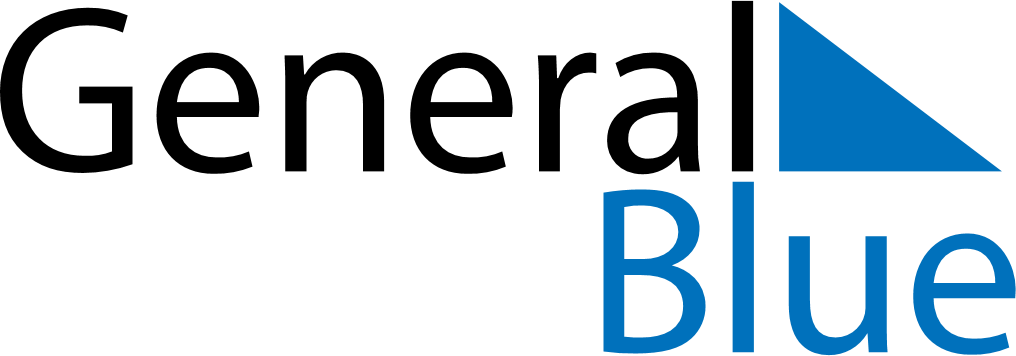 August 2024August 2024August 2024August 2024BrazilBrazilBrazilMondayTuesdayWednesdayThursdayFridaySaturdaySaturdaySunday1233456789101011Father’s Day1213141516171718192021222324242526272829303131